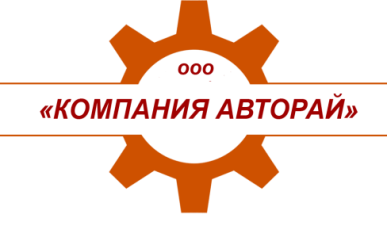 Прайс на комплект  переоборудования  ДТ - 75Ед. изм.Ценабез НДСЦенас НДСКомплект  переоборудования  ДТ - 75К-т68 750 81 125